Урок французької мовиВчитель: Смілянець Антоніна ДмитрівнаТема: On voyage. Ми подорожуємо. Рівень А2Мета та завдання: 1) практична: узагальнення знань з теми «Ми подорожуємо»; 2) дидактична: автоматизація вживання модельних фраз;3) аудіювання речень, які означають прогноз погоди; 4) закріплення  навичок читання, розуміння прочитаного, знаходження необхідної інформації;5) тренування у складанні діалогів та мікромонологів за темою;6) розвиток мовної здогадки та мовленнєвої реакції уяви учнів в умовах гри, розвиток творчих здібностей;7) виховання любові до рідної мови, французької мови, формування вміння працювати в парах, активізація зацікавленості учнів;8) стимулююча мета: формування сталої зацікавленості учнів до вивчення французької мови.Тип уроку: закріплення вивченого матеріалу.Вид уроку: урок з використанням ІКТ.Обладнання: Smart-дошка, флеш-ігри, тематичні картки.Хід уроку:1. Організаційний момент. - Bonjour, mes élèves. Aujourd’hui on va parler du voyage. La leçon sera en forme des compétitions . Vous êtes divisés en deux groupes. Notre voyage en train sera avec quelques stations. Allons-y !2. Повідомлення теми та мети уроку.3. Створення мовного середовища.3.1. Робота зі Smart-дошкою (слайд № 1).Завдання: Dites qu’est-ce  qu’il  y  a dans votre valise? Діти коментують та показують, що є в їхній валізі. 3.2. Складання мікродіалогу. Очікувана відповідь: Dans ma valise il  y  a les vetements, les chaussures, les documents, le livre, le parapluie...3.3. Перегляд та озвучування відео. «Dans ma classe il y a…» (слайд № 2).Очікувана відповідь:  Dans ma classe il y a des tables, des chaises, une porte, des filles, des garçons, un professeur (слайд № 3).4. Перевірка домашнього завдання. Розповідь про подорож за невербальними опорними конспектами.5. Аудіювання числівників до 100 (індивідуальна робота за комп’ютером). Лінгвістичний тренажер «Баба Яга». Вивчаємо французьку з Бабаю Ягою (слайд № 4).5. Монологічне мовлення учнів. Повторення теми: «Погода».Станція № 1. Учні презентують прогноз погоди у Франції.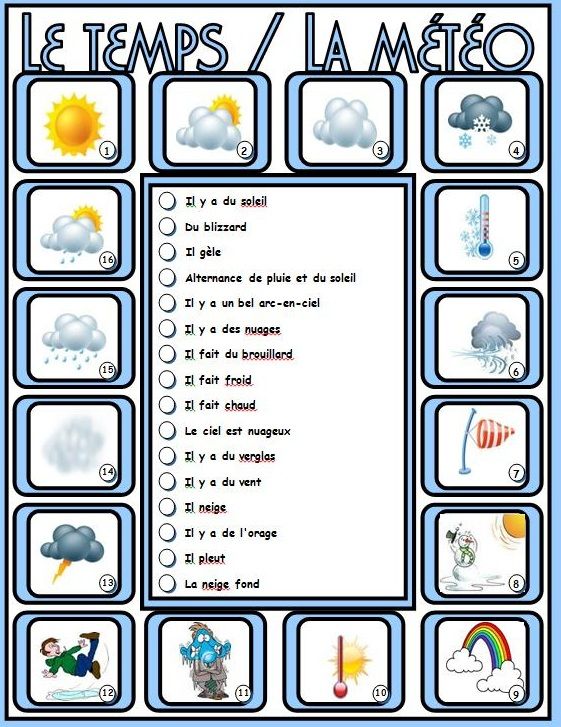 6. Активізація лексики у мовленні. Станція № 2 «Збираємо валізу». Учні кладуть у валізу картки, що позначають предмети, які вони будуть брати із собою у подорож. Виграє та команда, учні якої швидше збируть свою валізу. 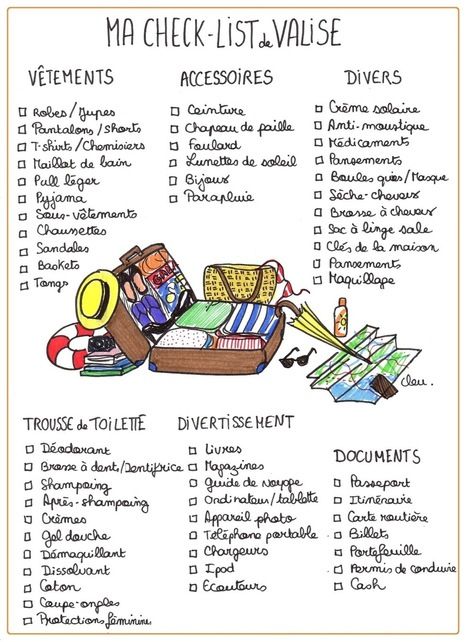 7. Автоматизація вживання нових лексичних одиниць. Станція № 3 «Обираємо транспорт». 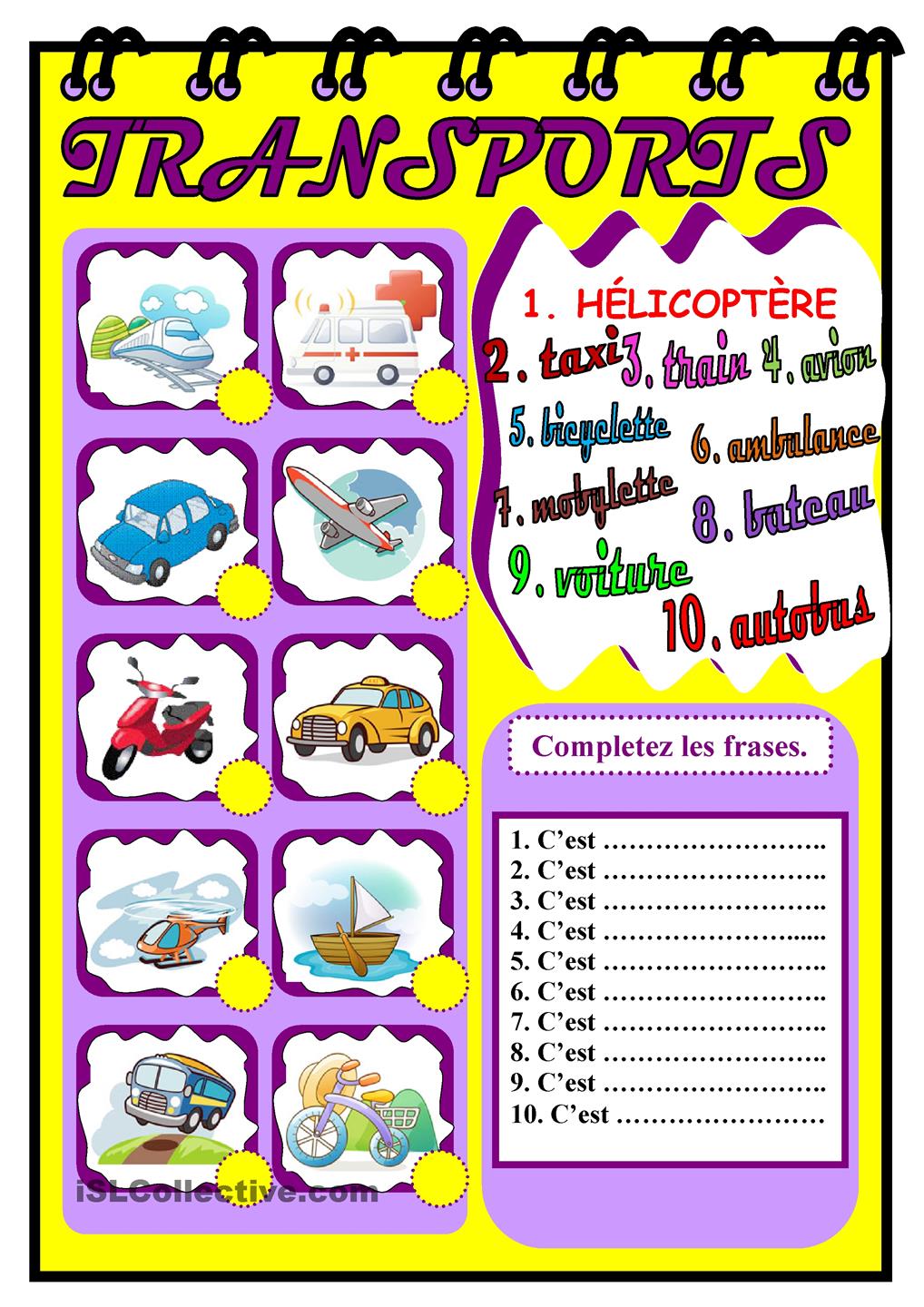 8. Складання діалогів. Робота в парах. «Купуємо квиток».9. Контроль навичок діалогічного мовлення (прослуховуються діалоги). Очікуваний зразок діалогу:- Bonjour, je voudrais un billet en France, à Paris.- Pour quelle date?- Pour demain.- Voilà votre billet, madame. Le train va partir en dix heures du matin.- Merсi, au revoir.- Au revoir.10. Інформація про домашнє завдання. Підготувати розповідь про подорож до Парижу.11. Підсумки уроку, виставлення оцінок, коментар вчителя.12. Рефлексія. Comment est-ce que tu aimes voyager? J’aime voyager en train.J’aime voyager en avion.J’aime voyager en auto.J’aime voyager à pied.